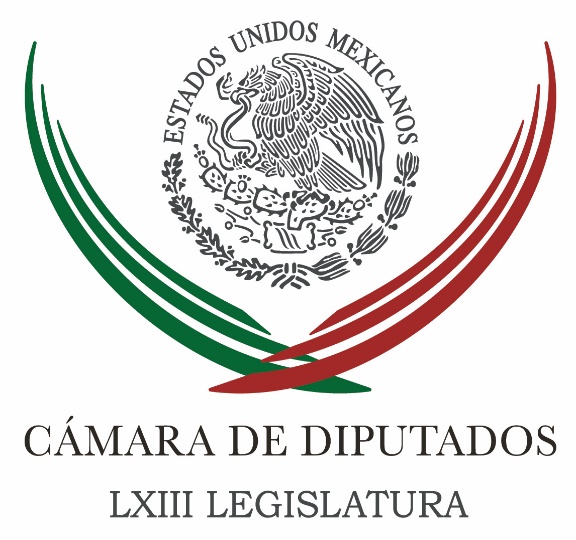 Carpeta InformativaMonitoreo Fin de SemanaResumen: Justifican evasión a #SinVotoNoHayDineroReformas a Telecom y radiodifusión protege libertad de expresión: Lía LimónDel Mazo hace política con Cerebro, Corazón y Carácter: Camacho29 de abril de 2017TEMA(S): Trabajo legislativoFECHA: 29abril2017HORA: 17:37NOTICIERO: Reforma.comEMISIÓN: Fin de SemanaESTACIÓN: InternetGRUPO: Reforma0Justifican evasión a #SinVotoNoHayDineroLuego que Acción Nacional (AN) evadió ayer votar la propuesta para reducir el financiamiento a partidos, Marko Cortés, presidente de la bancada panista en la Cámara de Diputados, aseguró que rechazaron la iniciativa por considerarla incompleta.El legislador apuntó que no emitirán su voto hasta que exista un consenso para una reforma integral, como la que, consideró, propone su partido."Decirles que Acción Nacional presentó una iniciativa integral de reforma política que buscaba, entre otras cosas, reducir el financiamiento a los partidos políticos, que buscaba incrementar el umbral de votos requeridos para que un partido político tuviera registro y, por lo tanto, tuviera financiamiento, para disminuir el Congreso en 100 diputados menos, en 32 senadores menos."También propusimos evitar la sobrerrepresentación en la Cámara de Diputados, también propusimos evitar el fuero constitucional. Un paquete completo, y para nosotros algo que era muy importante para una reforma política era la segunda vuelta electoral", dijo en entrevista."Nosotros se los dijimos con absoluta claridad: o vamos a legislar en serio en materia política electoral o no legislamos", sostuvo.En marzo, legisladores del PRI, PVEM y AN se comprometieron a votar la iniciativa #SinVotoNoHayDinero antes de que finalizara el periodo de sesiones.Sin embargo, la Comisión de Puntos Constitucionales se reunió ayer y, ante la discusión y desacuerdos, diputados del PRI y AN hicieron vacío en la votación del proyecto.Cortés llamó a los otros partidos a considerar la propuesta panista, para avanzar en la regulación de los recursos públicos para fuerzas políticas."En el momento en que el PRI, en el momento en el que el PRD y los demás partidos estén de acuerdo con este proyecto, estamos listos para entrarle al paquete de forma integral. Se ve una negación a no discutir una reforma electoral integral profunda, que es lo que nosotros estamos proponiendo", apuntó.El líder del blanquiazul se dijo inconforme con la iniciativa presentada por el tricolor, que pretende modificar el factor de cálculo de la Unidad de Medida y Actualización (UMA) de 65 a 30 por ciento, y dejar la multiplicación por los ciudadanos inscritos en el padrón nominal."Era una propuesta muy pequeña, nosotros de lo que estábamos hablando era una propuesta integral de 7 puntos. De hecho falta legislar la reelección legislativa, que ya es un derecho constitucional, y en este momento todavía no está reglamentado. Entonces lo que nosotros sí propusimos fue una reforma completa, cosa que al PRI no le interesaba", aseveró.TEMA(S): Trabajo LegislativoFECHA: 29/04/2017HORA: 08:05NOTICIERO: Fórmula onlineEMISIÓN: Fin de SemanaESTACIÓN: InternetGRUPO: Fórmula0Reformas a Telecom y radiodifusión protege libertad de expresión: Lía LimónLa presidenta de la Comisión de Radio, Televisión, Lía Limón García, dijo que con la Ley Federal de Telecomunicaciones y Radiodifusión aprobada por la Cámara de Diputados tiene como fin proteger la libertad de expresión.Precisó, "no es una reforma que busque eliminar ningún derecho a las audiencias, por el contrario, es una reforma que guardar el equilibrio, garantiza la libertad de expresión y a su vez garantiza los derechos de las audiencias".Señaló en entrevista con Jaime Núñez, "uno de los puntos centrales de la reforma es que se elimina la obligación que tenían comunicadores y periodistas de distinguir entre información y opinión, es una obligación que de algún modo entorpecía la labor y cuando salieron los lineamientos que hablaban de esa obligación y que fue muy criticada por los comunicadores el propio IFT decía, que así estaba en la ley".Asimismo, precisa la reforma que el Instituto seguirá siendo la instancia reguladora y deberá ejercer las facultades de vigilancia en materia de derechos de las audiencias, para en su caso, imponer las sanciones correspondientes.También establece que los concesionarios se abstengan de transmitir publicidad o propaganda presentada como información periodística o noticiosa. /jpc/mTEMA(S): Trabajo legislativoFECHA: 29abril2017HORA: 16:52NOTICIERO: Fórmula onlineEMISIÓN: Fin de SemanaESTACIÓN: InternetGRUPO: Fórmula0Alfredo del Mazo hace política con Cerebro, Corazón y Carácter: CamachoEl líder del PRI en la Cámara de Diputados, César Camacho, se sumó este sábado a los actos de proselitismo del candidato a gobernador del Estado de México en los municipios de Valle de Chalco y Chalco.Ahí Camacho afirmó que Alfredo del Mazo, como todos los priistas mexiquenses, están hechos de emoción y compromiso con México, pero además recalcó el abanderado del tricolor hace política, como se debe hacer, con las tres "C", con Cerebro, Corazón y Carácter.En el municipio de Chalco, al que llamó "el corazón del oriente del Estado de México", César Camacho, con la autoridad moral que le da el haber gobernado la entidad, llamó a todos los mexiquenses, a cerrarle la puerta a las improvisaciones "de quien se despierta con apetito de gobernar como ocurrencia y piensa que puede hacerlo". En ese sentido, criticó a quienes quieren gobernar "y si vienen a Chalco y los dejan aquí solos, no saben regresar a su casa".El líder de los diputados federales priistas explicó que Alfredo del Mazo es un político que tiene un proyecto con propuestas que fueron construidas gracias a su cercanía con la gente y con vocación política. Además, señaló, estas propuestas son el resultado del procesamiento de las ideas que los mexiquenses le han expresado."Alfredo del Mazo es un hombre que ha dado resultados y por eso tiene cara para venir hoy a pedir el voto y una oportunidad para gobernar el Estado de México", dijo al tiempo que recordó que ha trabajado desde la política municipal, pasando por la estatal y también ha servido al país desde el gobierno federal.Por su parte, Alfredo del Mazo reiteró su compromiso de poner en marcha un programa especial, para brindar oportunidades de trabajo a las mujeres que tienen más de 50 años, porque hoy no existe quien les dé un empleo, bajo el argumento de la edad.También se comprometió a reconocer lo que hasta hoy nadie ha reconocido, a las mujeres, a las amas de casa; por ello, dijo que impulsará el llamado "Salario Rosa", que es el pago económico a las amas de casa que trabajan por su familia.En un comunicado se dio a conocer que a estos eventos asistió un grupo de legisladores federales del tricolor, entre los que se encuentran la senadora Lorena Marín Moreno y los diputados, Laura Mitzi Barrientos Cano, Pablo Basáñez, Alma Lilia Luna Munguía, Gabriel Casillas Zanatta, Susy Osornio y Enrique Jackson, quienes le refrendaron su absoluto respaldo.Cabe mencionar que en ambos mítines de campaña del candidato priista Alfredo del Mazo, el coordinador de los diputados federales, César Camacho recibió efusivas y emocionadas muestras de afecto y de reconocimiento político de quienes lo recuerdan como un gobernador que les dio resultados en su momento.